Муниципальный фестиваль-конкурс «Вектор добра» проходил по заочной форме в период с октября по ноябрь 2015 года. Организаторы: МКУ «Управление образования администрации Карагайского муниципального района», МАОУ ДОД «Центр информационных и коммуникационных технологий» при поддержке администрации Карагайского муниципального района.Основная миссия мероприятия -   демонстрация позитивного отношения к жизни, поддержка социально значимой деятельности учащихся Карагайского района.В конкурсной программе участвовало 205 представителей из 17 образовательных учреждений района: МБДОУ «ЦРР – Карагайский детский сад № 3»МБДОУ «ЦРР – Карагайский детский сад № 4»МБДОУ «ЦРР – Карагайский детский сад № 5»МБДОУ «Савинский детский сад «Совенок»МБДОУ «Нердвинский детский сад»МБОУ «ФООШ» структурное подразделение «Детский сад»МБДОУ «Обвинский детский сад»МБОУ «Карагайская СОШ №1» МБОУ «Карагайская СОШ №2» (включая структурное подразделение «Десткий сад») МБОУ «Воскресенская ООШ» МБОУ «Козьмодемьянская СОШ» МБОУ «Нердвинская СОШ» МБОУ «Сюзьвяковская ООШ» МБОУ «Обвинская СОШ» МБОУ «Юрическая ООШ» МБОУ ДОД «ДДТ» МАОУ ДОД «ЦИКТ»Количество работ по номинациям: рисунки - 104, фотографии – 50, творческие семейные – 51.Решением жюри определены победители и призёры конкурса:Номинация «Рисунок «Жить здорово»Номинация «Семейные творческие работы «Калейдоскоп семейных традиций»Номинация «Фотография «Энергия улыбки»Уважаемы участники! По независящим от организаторов мероприятия причинам процедура награждения победителей состоится в более поздние сроки. О времени ее проведения будет объявлено отдельно.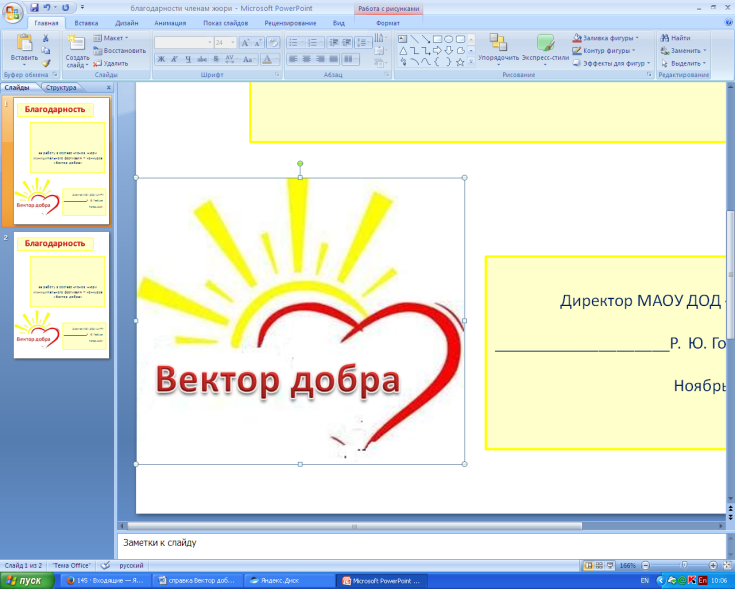 III Муниципальный фестиваль-конкурс«Вектор добра»Решение конкурсного жюри   МестоНазвание работыАвторРуководитель, ООКатегория 6-7 летКатегория 6-7 летКатегория 6-7 летКатегория 6-7 лет1 место«Летний день»Михалева ЕсенияПопова Т.А., МБДОУ «ЦРР – Карагайский детский сад № 4»2 место«Летние развлечения»Норова ДианаЮгова А.А., «ЦРР – Карагайский детский сад № 3»3 место«Вечерняя семейная прогулка «Доброта»Попова ЛюбовьТеплоухова В.И., МБОУ «СООШ»Категория 8-10 летКатегория 8-10 летКатегория 8-10 летКатегория 8-10 лет1 место«Зимние забавы»Таскаев АлексейМошева Т.Н., МБОУ «КСОШ №2»2 место«К бабушке в деревню»Старцева АннаФедосеева С.А., МБОУ «СООШ»3 место«Цирк, цирк, цирк»Кылысова ВикторияЩипицина Т.А., МБОУ ДОД «ДДТ»Категория 11-15 летКатегория 11-15 летКатегория 11-15 летКатегория 11-15 лет1 место«Я лечу…»Старкова ДарьяСальникова М.А., МБОУ «КСОШ №1»2 место«Осенняя прогулка»Обухова ДарьяЩипицина Т.А., МБОУ ДОД «ДДТ»3 место«Сын – лучший подарок судьбы»Микова АлинаВолегова Т.А.,  МБОУ «Козьмодемьянская СОШ»Категория 6-7 лет ОВЗКатегория 6-7 лет ОВЗКатегория 6-7 лет ОВЗКатегория 6-7 лет ОВЗ1 место«В гостях у совушки»Бушуев КириллПопова Т.А., МБДОУ «ЦРР – Карагайский детский сад № 4»Категория 8-10 лет ОВЗКатегория 8-10 лет ОВЗКатегория 8-10 лет ОВЗКатегория 8-10 лет ОВЗ1 место«Весенняя песенка»Шильков НикитаНоскова Т.А., МБОУ «СООШ»2 место«Кошачья радость»Максимова Ангелина»Щипицина Т.А., МБОУ ДОД «ДДТ»Категория 11-15 лет ОВЗКатегория 11-15 лет ОВЗКатегория 11-15 лет ОВЗКатегория 11-15 лет ОВЗ1 место«Живая музыка радости»Хайфуллин ВасилийКрючкова О.А., МБОУ «КСОШ №1»2 место«Вечер с друзьями»Высотин НикитаФедосеева С.А., МБОУ «СООШ»3 место«Красота жизни»Лупий ЕкатеринаГорбунов Р.Ю., МАОУ ДОД «ЦИКТ»Категория 16-17 лет ОВЗКатегория 16-17 лет ОВЗКатегория 16-17 лет ОВЗКатегория 16-17 лет ОВЗ1 место«Брызги счастья»Мехоношин ЕвгенийКрючкова О.А., МБОУ «КСОШ №1»МестоНазвание работыАвторРуководитель, ОО1 местоПрезентация «Калейдоскоп семейных традиций»Гачегов РодионНоскова Е.И., МБОУ «КСОШ №2»1 местоИкона в раме «Святая великомученица Ирина»Тудвасева ИринаСтепина А.И., МБОУ «КДСОШ»2 место«Традиции семьи Кадочниковых»Кадочников ВячеславКадочникова Е.А., МБОУ «ОСОШ»2 местоЖурнал «Калейдоскоп семейных традиций»Решетар ИванНоскова Е.И., МБОУ «КСОШ №2»3 место«Голубь мира»Югова ВладленаМБОУ «КСОШ №1»3 местоВидеоролик «Моя семья»Дерюшева АлисаПегонина Н.С., МБДОУ «ЦРР – Карагайский детский сад № 3»3 место«Это важное слово – семья»Югова СофьяМБОУ «ВООШ»МестоНазвание работыАвторРуководитель, ООКатегория 8-10 летКатегория 8-10 летКатегория 8-10 летКатегория 8-10 лет1 местоВ первый классЕрмолина Любовь Новикова Т.Г., МБОУ «КСОШ №1»2 местоУтреннее удовольствиеБородина ВалерияБаженова С.В., МАОУ ДОД «ЦИКТ»2 местоУлыбнись и ты мнеГордеева Алина МБОУ «КДСОШ»3 местоПохохочемРешетар Иван Носкова Е.И., МБОУ «КСОШ №2»Категория 11-15 летКатегория 11-15 летКатегория 11-15 летКатегория 11-15 лет1 местоПлатье новое одела, улыбнулась от души!Кадочников Вячеслав Кадочникова Е.А., МБОУ «ОСОШ»2 местоУлыбнись, и все получится!Обухова Анастасия Сударенко А.В., МБОУ «КСОШ №1»3 местоВеселый арбузТомилова Кристина Сударенко А.В., МБОУ «КСОШ №1»Категория 16-17 летКатегория 16-17 летКатегория 16-17 летКатегория 16-17 лет1 место---2 местоУлыбайсяя как яБорисова Анастасия Чирухина О.И., МБОУ «НСОШ»3 местоМузыкальная энергияОбухова Анастасия Щипицина Т.А., МБОУ ДОД «ДДТ»Категория 11-15 лет ОВЗКатегория 11-15 лет ОВЗКатегория 11-15 лет ОВЗКатегория 11-15 лет ОВЗ1 местоУлыбка детстваТанкова Кристина Дурегина Е.Н., МБОУ «КСОШ №1»2 местоСияние улыбкиПорошин Владислав Дурегина Е.Н., МБОУ «КСОШ №1»3 местоКогда мои друзья
 со мнойТворческое объединение "Компьютерные волшебники - 2"Баженова С.В., МАОУ ДОД «ЦИКТ»